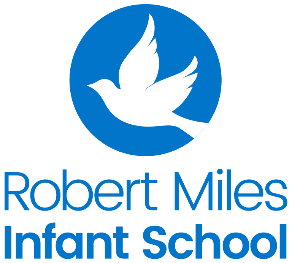 Learning Project - Summer Term (15.6.20): SpaceLearning Project - Summer Term (15.6.20): SpaceLearning Project - Summer Term (15.6.20): SpaceLearning Project - Summer Term (15.6.20): SpaceLearning Project - Summer Term (15.6.20): SpaceLearning Project - Summer Term (15.6.20): SpaceLearning Project - Summer Term (15.6.20): SpaceThe project this week aims to provide opportunities for your child to learn more about Space.The project this week aims to provide opportunities for your child to learn more about Space.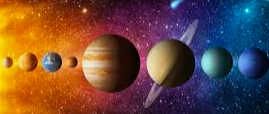 The activities for this project are designed for the whole family. We do not expect you to complete all of the activities. Please choose the activities that interest your family and complete these throughout the week. If you would like to share this learning with your teacher, you can upload it onto Tapestry, Purple Mash or email it to school. You can also continue to contact your teacher through Purple Mash, Tapestry and e-mail.This symbol shows that the activity has been set and can be handed in on 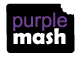 Purple Mash (although you can use paper/card instead if you prefer).Please look at Tapestry, Purple Mash and the school website for English and Maths activities.The activities for this project are designed for the whole family. We do not expect you to complete all of the activities. Please choose the activities that interest your family and complete these throughout the week. If you would like to share this learning with your teacher, you can upload it onto Tapestry, Purple Mash or email it to school. You can also continue to contact your teacher through Purple Mash, Tapestry and e-mail.This symbol shows that the activity has been set and can be handed in on Purple Mash (although you can use paper/card instead if you prefer).Please look at Tapestry, Purple Mash and the school website for English and Maths activities.The activities for this project are designed for the whole family. We do not expect you to complete all of the activities. Please choose the activities that interest your family and complete these throughout the week. If you would like to share this learning with your teacher, you can upload it onto Tapestry, Purple Mash or email it to school. You can also continue to contact your teacher through Purple Mash, Tapestry and e-mail.This symbol shows that the activity has been set and can be handed in on Purple Mash (although you can use paper/card instead if you prefer).Please look at Tapestry, Purple Mash and the school website for English and Maths activities.The activities for this project are designed for the whole family. We do not expect you to complete all of the activities. Please choose the activities that interest your family and complete these throughout the week. If you would like to share this learning with your teacher, you can upload it onto Tapestry, Purple Mash or email it to school. You can also continue to contact your teacher through Purple Mash, Tapestry and e-mail.This symbol shows that the activity has been set and can be handed in on Purple Mash (although you can use paper/card instead if you prefer).Please look at Tapestry, Purple Mash and the school website for English and Maths activities.The activities for this project are designed for the whole family. We do not expect you to complete all of the activities. Please choose the activities that interest your family and complete these throughout the week. If you would like to share this learning with your teacher, you can upload it onto Tapestry, Purple Mash or email it to school. You can also continue to contact your teacher through Purple Mash, Tapestry and e-mail.This symbol shows that the activity has been set and can be handed in on Purple Mash (although you can use paper/card instead if you prefer).Please look at Tapestry, Purple Mash and the school website for English and Maths activities.The activities for this project are designed for the whole family. We do not expect you to complete all of the activities. Please choose the activities that interest your family and complete these throughout the week. If you would like to share this learning with your teacher, you can upload it onto Tapestry, Purple Mash or email it to school. You can also continue to contact your teacher through Purple Mash, Tapestry and e-mail.This symbol shows that the activity has been set and can be handed in on Purple Mash (although you can use paper/card instead if you prefer).Please look at Tapestry, Purple Mash and the school website for English and Maths activities.The activities for this project are designed for the whole family. We do not expect you to complete all of the activities. Please choose the activities that interest your family and complete these throughout the week. If you would like to share this learning with your teacher, you can upload it onto Tapestry, Purple Mash or email it to school. You can also continue to contact your teacher through Purple Mash, Tapestry and e-mail.This symbol shows that the activity has been set and can be handed in on Purple Mash (although you can use paper/card instead if you prefer).Please look at Tapestry, Purple Mash and the school website for English and Maths activities.Activities:Activities:Activities:Activities:Activities:Activities:Activities:Start the topic by finding out what the children already know about space. They could do this by creating a mind-map. If it helps, they could Google and look at some space themed images to prompt their thinking. OR, try listening to some ‘space’ themed music, such as ‘Space 1990’ or ‘Opening Theme C’ (both by Kevin MacLeod). Give them some paper and colouring pencils / chalks to draw what they think of when they listen to the music.Start the topic by finding out what the children already know about space. They could do this by creating a mind-map. If it helps, they could Google and look at some space themed images to prompt their thinking. OR, try listening to some ‘space’ themed music, such as ‘Space 1990’ or ‘Opening Theme C’ (both by Kevin MacLeod). Give them some paper and colouring pencils / chalks to draw what they think of when they listen to the music.Start the topic by finding out what the children already know about space. They could do this by creating a mind-map. If it helps, they could Google and look at some space themed images to prompt their thinking. OR, try listening to some ‘space’ themed music, such as ‘Space 1990’ or ‘Opening Theme C’ (both by Kevin MacLeod). Give them some paper and colouring pencils / chalks to draw what they think of when they listen to the music.Start the topic by finding out what the children already know about space. They could do this by creating a mind-map. If it helps, they could Google and look at some space themed images to prompt their thinking. OR, try listening to some ‘space’ themed music, such as ‘Space 1990’ or ‘Opening Theme C’ (both by Kevin MacLeod). Give them some paper and colouring pencils / chalks to draw what they think of when they listen to the music.Start the topic by finding out what the children already know about space. They could do this by creating a mind-map. If it helps, they could Google and look at some space themed images to prompt their thinking. OR, try listening to some ‘space’ themed music, such as ‘Space 1990’ or ‘Opening Theme C’ (both by Kevin MacLeod). Give them some paper and colouring pencils / chalks to draw what they think of when they listen to the music.Start the topic by finding out what the children already know about space. They could do this by creating a mind-map. If it helps, they could Google and look at some space themed images to prompt their thinking. OR, try listening to some ‘space’ themed music, such as ‘Space 1990’ or ‘Opening Theme C’ (both by Kevin MacLeod). Give them some paper and colouring pencils / chalks to draw what they think of when they listen to the music.Read some stories with a space theme, or listen to one online, such as Aliens Love Underpants, and Whatever Next? Some of our older children may also enjoy ‘Man on the Moon’. Which is your favourite? Why? Would you like to go to space?Read some stories with a space theme, or listen to one online, such as Aliens Love Underpants, and Whatever Next? Some of our older children may also enjoy ‘Man on the Moon’. Which is your favourite? Why? Would you like to go to space?Read some stories with a space theme, or listen to one online, such as Aliens Love Underpants, and Whatever Next? Some of our older children may also enjoy ‘Man on the Moon’. Which is your favourite? Why? Would you like to go to space?Read some stories with a space theme, or listen to one online, such as Aliens Love Underpants, and Whatever Next? Some of our older children may also enjoy ‘Man on the Moon’. Which is your favourite? Why? Would you like to go to space?Read some stories with a space theme, or listen to one online, such as Aliens Love Underpants, and Whatever Next? Some of our older children may also enjoy ‘Man on the Moon’. Which is your favourite? Why? Would you like to go to space?Read some stories with a space theme, or listen to one online, such as Aliens Love Underpants, and Whatever Next? Some of our older children may also enjoy ‘Man on the Moon’. Which is your favourite? Why? Would you like to go to space?Our Solar System.Use books or the internet (for example, NASA Science for Kids) to find out about our solar system. The Solar System song by StoryBots may also help.Challenge: Can you create a diagram or model showing the order of the planets?Our Solar System.Use books or the internet (for example, NASA Science for Kids) to find out about our solar system. The Solar System song by StoryBots may also help.Challenge: Can you create a diagram or model showing the order of the planets?Our Solar System.Use books or the internet (for example, NASA Science for Kids) to find out about our solar system. The Solar System song by StoryBots may also help.Challenge: Can you create a diagram or model showing the order of the planets?Our Solar System.Use books or the internet (for example, NASA Science for Kids) to find out about our solar system. The Solar System song by StoryBots may also help.Challenge: Can you create a diagram or model showing the order of the planets?Our Solar System.Use books or the internet (for example, NASA Science for Kids) to find out about our solar system. The Solar System song by StoryBots may also help.Challenge: Can you create a diagram or model showing the order of the planets?Our Solar System.Use books or the internet (for example, NASA Science for Kids) to find out about our solar system. The Solar System song by StoryBots may also help.Challenge: Can you create a diagram or model showing the order of the planets?Explore Space Online: Support your child in looking at Earth from space using the Google Earth programme and identifying simple features such as water. What do you notice about the surrounding area? Add your postcode to the search tool to see your local area.Explore Space Online: Support your child in looking at Earth from space using the Google Earth programme and identifying simple features such as water. What do you notice about the surrounding area? Add your postcode to the search tool to see your local area.Explore Space Online: Support your child in looking at Earth from space using the Google Earth programme and identifying simple features such as water. What do you notice about the surrounding area? Add your postcode to the search tool to see your local area.Explore Space Online: Support your child in looking at Earth from space using the Google Earth programme and identifying simple features such as water. What do you notice about the surrounding area? Add your postcode to the search tool to see your local area.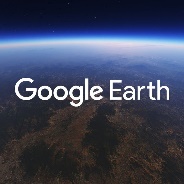 Ice balloon investigations: Blow into a balloon to partially inflate it and then let it deflate. Put a small toy figure into the balloon.Put the end of the balloon over a tap and fill it up with water – the balloon will stretch, so hold it carefully. Tie it when it is approximately the size of two adult-sized clenched 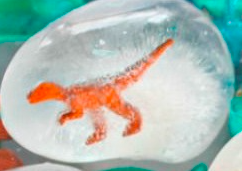 fists.Put the balloon into a plastic bag (just to ensure there are no spills) and place it in the freezer for at least 24 hours.Cut and peel the balloon skin from the frozen ice balloon and place in a tray.Tell the children the figures have been captured by someone on ‘Ice Planet’. How can we save them? What can we try to get them out quicker? Allow some time for free exploration and then consider other things to try, e.g. salt. A few drops of food colouring will give more of a ‘planet’ feel.Ice balloon investigations: Blow into a balloon to partially inflate it and then let it deflate. Put a small toy figure into the balloon.Put the end of the balloon over a tap and fill it up with water – the balloon will stretch, so hold it carefully. Tie it when it is approximately the size of two adult-sized clenched fists.Put the balloon into a plastic bag (just to ensure there are no spills) and place it in the freezer for at least 24 hours.Cut and peel the balloon skin from the frozen ice balloon and place in a tray.Tell the children the figures have been captured by someone on ‘Ice Planet’. How can we save them? What can we try to get them out quicker? Allow some time for free exploration and then consider other things to try, e.g. salt. A few drops of food colouring will give more of a ‘planet’ feel.Ice balloon investigations: Blow into a balloon to partially inflate it and then let it deflate. Put a small toy figure into the balloon.Put the end of the balloon over a tap and fill it up with water – the balloon will stretch, so hold it carefully. Tie it when it is approximately the size of two adult-sized clenched fists.Put the balloon into a plastic bag (just to ensure there are no spills) and place it in the freezer for at least 24 hours.Cut and peel the balloon skin from the frozen ice balloon and place in a tray.Tell the children the figures have been captured by someone on ‘Ice Planet’. How can we save them? What can we try to get them out quicker? Allow some time for free exploration and then consider other things to try, e.g. salt. A few drops of food colouring will give more of a ‘planet’ feel.Ice balloon investigations: Blow into a balloon to partially inflate it and then let it deflate. Put a small toy figure into the balloon.Put the end of the balloon over a tap and fill it up with water – the balloon will stretch, so hold it carefully. Tie it when it is approximately the size of two adult-sized clenched fists.Put the balloon into a plastic bag (just to ensure there are no spills) and place it in the freezer for at least 24 hours.Cut and peel the balloon skin from the frozen ice balloon and place in a tray.Tell the children the figures have been captured by someone on ‘Ice Planet’. How can we save them? What can we try to get them out quicker? Allow some time for free exploration and then consider other things to try, e.g. salt. A few drops of food colouring will give more of a ‘planet’ feel.Ice balloon investigations: Blow into a balloon to partially inflate it and then let it deflate. Put a small toy figure into the balloon.Put the end of the balloon over a tap and fill it up with water – the balloon will stretch, so hold it carefully. Tie it when it is approximately the size of two adult-sized clenched fists.Put the balloon into a plastic bag (just to ensure there are no spills) and place it in the freezer for at least 24 hours.Cut and peel the balloon skin from the frozen ice balloon and place in a tray.Tell the children the figures have been captured by someone on ‘Ice Planet’. How can we save them? What can we try to get them out quicker? Allow some time for free exploration and then consider other things to try, e.g. salt. A few drops of food colouring will give more of a ‘planet’ feel.Ice balloon investigations: Blow into a balloon to partially inflate it and then let it deflate. Put a small toy figure into the balloon.Put the end of the balloon over a tap and fill it up with water – the balloon will stretch, so hold it carefully. Tie it when it is approximately the size of two adult-sized clenched fists.Put the balloon into a plastic bag (just to ensure there are no spills) and place it in the freezer for at least 24 hours.Cut and peel the balloon skin from the frozen ice balloon and place in a tray.Tell the children the figures have been captured by someone on ‘Ice Planet’. How can we save them? What can we try to get them out quicker? Allow some time for free exploration and then consider other things to try, e.g. salt. A few drops of food colouring will give more of a ‘planet’ feel.Remarkable Rockets:Use junk modelling or craft items you have around your house to create your own rocket (toilet/kitchen roll tubes are a good starting point). If you blow up a balloon and sellotape it to your rocket (holding the end but not tying it) you could watch your rocket fly!Challenge: Can you create a set of instructions for the rocket for someone else to follow?Remarkable Rockets:Use junk modelling or craft items you have around your house to create your own rocket (toilet/kitchen roll tubes are a good starting point). If you blow up a balloon and sellotape it to your rocket (holding the end but not tying it) you could watch your rocket fly!Challenge: Can you create a set of instructions for the rocket for someone else to follow?Remarkable Rockets:Use junk modelling or craft items you have around your house to create your own rocket (toilet/kitchen roll tubes are a good starting point). If you blow up a balloon and sellotape it to your rocket (holding the end but not tying it) you could watch your rocket fly!Challenge: Can you create a set of instructions for the rocket for someone else to follow?Remarkable Rockets:Use junk modelling or craft items you have around your house to create your own rocket (toilet/kitchen roll tubes are a good starting point). If you blow up a balloon and sellotape it to your rocket (holding the end but not tying it) you could watch your rocket fly!Challenge: Can you create a set of instructions for the rocket for someone else to follow?Remarkable Rockets:Use junk modelling or craft items you have around your house to create your own rocket (toilet/kitchen roll tubes are a good starting point). If you blow up a balloon and sellotape it to your rocket (holding the end but not tying it) you could watch your rocket fly!Challenge: Can you create a set of instructions for the rocket for someone else to follow?Remarkable Rockets:Use junk modelling or craft items you have around your house to create your own rocket (toilet/kitchen roll tubes are a good starting point). If you blow up a balloon and sellotape it to your rocket (holding the end but not tying it) you could watch your rocket fly!Challenge: Can you create a set of instructions for the rocket for someone else to follow?Alien Adventures – Part 1:Design your own alien, using ‘Alien Profile’ on Purple Mash. You will need to think about what he/she will look like; their habitat (where they live); what they like/dislike and also what their mission is – what are they planning to do on Earth? You will need to create a picture of your alien too.Alien Adventures – Part 1:Design your own alien, using ‘Alien Profile’ on Purple Mash. You will need to think about what he/she will look like; their habitat (where they live); what they like/dislike and also what their mission is – what are they planning to do on Earth? You will need to create a picture of your alien too.Alien Adventures – Part 1:Design your own alien, using ‘Alien Profile’ on Purple Mash. You will need to think about what he/she will look like; their habitat (where they live); what they like/dislike and also what their mission is – what are they planning to do on Earth? You will need to create a picture of your alien too.Alien Adventures – Part 1:Design your own alien, using ‘Alien Profile’ on Purple Mash. You will need to think about what he/she will look like; their habitat (where they live); what they like/dislike and also what their mission is – what are they planning to do on Earth? You will need to create a picture of your alien too.Alien Adventures – Part 1:Design your own alien, using ‘Alien Profile’ on Purple Mash. You will need to think about what he/she will look like; their habitat (where they live); what they like/dislike and also what their mission is – what are they planning to do on Earth? You will need to create a picture of your alien too.Alien Adventures – Part 2:Using your alien from part 1 as the main character, make up a short story about his/her adventures when he/she visits Earth. Where do they go? Who do they meet? Do they come across any problems? How are they solved? Younger children could tell the story for an adult to scribe the words. Older children could have a go at writing the story themselves, either on paper or on Purple Mash (set as a 2Do in case you choose this option).Alien Adventures – Part 2:Using your alien from part 1 as the main character, make up a short story about his/her adventures when he/she visits Earth. Where do they go? Who do they meet? Do they come across any problems? How are they solved? Younger children could tell the story for an adult to scribe the words. Older children could have a go at writing the story themselves, either on paper or on Purple Mash (set as a 2Do in case you choose this option).Alien Adventures – Part 2:Using your alien from part 1 as the main character, make up a short story about his/her adventures when he/she visits Earth. Where do they go? Who do they meet? Do they come across any problems? How are they solved? Younger children could tell the story for an adult to scribe the words. Older children could have a go at writing the story themselves, either on paper or on Purple Mash (set as a 2Do in case you choose this option).Alien Adventures – Part 2:Using your alien from part 1 as the main character, make up a short story about his/her adventures when he/she visits Earth. Where do they go? Who do they meet? Do they come across any problems? How are they solved? Younger children could tell the story for an adult to scribe the words. Older children could have a go at writing the story themselves, either on paper or on Purple Mash (set as a 2Do in case you choose this option).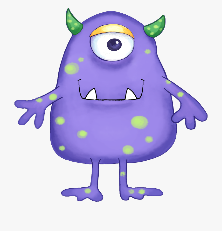 Challenge: Can you create lolly-stick puppets and use them to act the story out?Challenge: Can you create lolly-stick puppets and use them to act the story out?Challenge: Can you create lolly-stick puppets and use them to act the story out?Challenge: Can you create lolly-stick puppets and use them to act the story out?Challenge: Can you create lolly-stick puppets and use them to act the story out?Challenge: Can you create lolly-stick puppets and use them to act the story out?Interview with an astronautTim Peake is a famous British astronaut. Click here to watch a short video clip from a Newsround interview with him. Ask your child to record the questions they would ask him if they could interview him. Can they answer the questions in role as him?Challenge:  Can you design a new space suit for Tim? What would make a good space suit?Interview with an astronautTim Peake is a famous British astronaut. Click here to watch a short video clip from a Newsround interview with him. Ask your child to record the questions they would ask him if they could interview him. Can they answer the questions in role as him?Challenge:  Can you design a new space suit for Tim? What would make a good space suit?Interview with an astronautTim Peake is a famous British astronaut. Click here to watch a short video clip from a Newsround interview with him. Ask your child to record the questions they would ask him if they could interview him. Can they answer the questions in role as him?Challenge:  Can you design a new space suit for Tim? What would make a good space suit?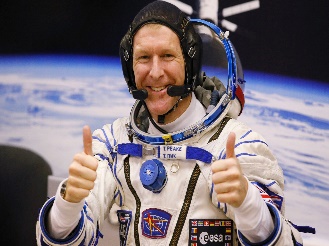 one optionPlanet fact file:Use books, or the internet, to research facts about a planet. Make notes and then use them to create a fact file about the planet. This can be presented however you would like to. For example, you could create a ‘Planet Profile’ on Purple Mash (a 2Do will be set in case you choose this option), or create your own fact files on paper / PowerPoint. Planet fact file:Use books, or the internet, to research facts about a planet. Make notes and then use them to create a fact file about the planet. This can be presented however you would like to. For example, you could create a ‘Planet Profile’ on Purple Mash (a 2Do will be set in case you choose this option), or create your own fact files on paper / PowerPoint. Planet fact file:Use books, or the internet, to research facts about a planet. Make notes and then use them to create a fact file about the planet. This can be presented however you would like to. For example, you could create a ‘Planet Profile’ on Purple Mash (a 2Do will be set in case you choose this option), or create your own fact files on paper / PowerPoint. Planet fact file:Use books, or the internet, to research facts about a planet. Make notes and then use them to create a fact file about the planet. This can be presented however you would like to. For example, you could create a ‘Planet Profile’ on Purple Mash (a 2Do will be set in case you choose this option), or create your own fact files on paper / PowerPoint. Planet fact file:Use books, or the internet, to research facts about a planet. Make notes and then use them to create a fact file about the planet. This can be presented however you would like to. For example, you could create a ‘Planet Profile’ on Purple Mash (a 2Do will be set in case you choose this option), or create your own fact files on paper / PowerPoint. Time to sing and danceTry one of these links to have a space themed dance and/or sing-a-long! Just Dance - Space                   Eight Planets - Dance and sing along                            AstronautsTime to sing and danceTry one of these links to have a space themed dance and/or sing-a-long! Just Dance - Space                   Eight Planets - Dance and sing along                            AstronautsTime to sing and danceTry one of these links to have a space themed dance and/or sing-a-long! Just Dance - Space                   Eight Planets - Dance and sing along                            AstronautsTime to sing and danceTry one of these links to have a space themed dance and/or sing-a-long! Just Dance - Space                   Eight Planets - Dance and sing along                            AstronautsTime to sing and danceTry one of these links to have a space themed dance and/or sing-a-long! Just Dance - Space                   Eight Planets - Dance and sing along                            AstronautsTime to sing and danceTry one of these links to have a space themed dance and/or sing-a-long! Just Dance - Space                   Eight Planets - Dance and sing along                            AstronautsHave a Space Themed Party/Picnic● Support your child to use tin foil to create shiny space suits for their teddies and dolls. They could have a space-themed teddy bear’s picnic afterwards where they share the biscuits in the next activity!● Make yummy star biscuits to share at the picnic. Click here for a simple recipe for star biscuits, although any recipe / shape will do, of course. They could share them at their space themed teddy bear’s picnic. Have a Space Themed Party/Picnic● Support your child to use tin foil to create shiny space suits for their teddies and dolls. They could have a space-themed teddy bear’s picnic afterwards where they share the biscuits in the next activity!● Make yummy star biscuits to share at the picnic. Click here for a simple recipe for star biscuits, although any recipe / shape will do, of course. They could share them at their space themed teddy bear’s picnic. Have a Space Themed Party/Picnic● Support your child to use tin foil to create shiny space suits for their teddies and dolls. They could have a space-themed teddy bear’s picnic afterwards where they share the biscuits in the next activity!● Make yummy star biscuits to share at the picnic. Click here for a simple recipe for star biscuits, although any recipe / shape will do, of course. They could share them at their space themed teddy bear’s picnic. Have a Space Themed Party/Picnic● Support your child to use tin foil to create shiny space suits for their teddies and dolls. They could have a space-themed teddy bear’s picnic afterwards where they share the biscuits in the next activity!● Make yummy star biscuits to share at the picnic. Click here for a simple recipe for star biscuits, although any recipe / shape will do, of course. They could share them at their space themed teddy bear’s picnic. Have a Space Themed Party/Picnic● Support your child to use tin foil to create shiny space suits for their teddies and dolls. They could have a space-themed teddy bear’s picnic afterwards where they share the biscuits in the next activity!● Make yummy star biscuits to share at the picnic. Click here for a simple recipe for star biscuits, although any recipe / shape will do, of course. They could share them at their space themed teddy bear’s picnic. Have a Space Themed Party/Picnic● Support your child to use tin foil to create shiny space suits for their teddies and dolls. They could have a space-themed teddy bear’s picnic afterwards where they share the biscuits in the next activity!● Make yummy star biscuits to share at the picnic. Click here for a simple recipe for star biscuits, although any recipe / shape will do, of course. They could share them at their space themed teddy bear’s picnic. For a relaxing end to the week (or whenever needed!) click here for some space themed colouring (there are lots of other free ones you can print off the internet) or ask the children to draw and colour their own images of space / aliens.For a relaxing end to the week (or whenever needed!) click here for some space themed colouring (there are lots of other free ones you can print off the internet) or ask the children to draw and colour their own images of space / aliens.For a relaxing end to the week (or whenever needed!) click here for some space themed colouring (there are lots of other free ones you can print off the internet) or ask the children to draw and colour their own images of space / aliens.For a relaxing end to the week (or whenever needed!) click here for some space themed colouring (there are lots of other free ones you can print off the internet) or ask the children to draw and colour their own images of space / aliens.For a relaxing end to the week (or whenever needed!) click here for some space themed colouring (there are lots of other free ones you can print off the internet) or ask the children to draw and colour their own images of space / aliens.For a relaxing end to the week (or whenever needed!) click here for some space themed colouring (there are lots of other free ones you can print off the internet) or ask the children to draw and colour their own images of space / aliens.